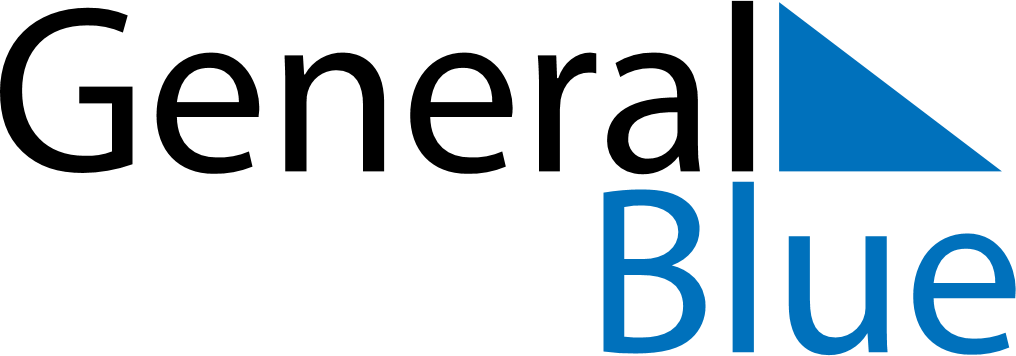 February 2024February 2024February 2024February 2024February 2024February 2024Kismayo, Lower Juba, SomaliaKismayo, Lower Juba, SomaliaKismayo, Lower Juba, SomaliaKismayo, Lower Juba, SomaliaKismayo, Lower Juba, SomaliaKismayo, Lower Juba, SomaliaSunday Monday Tuesday Wednesday Thursday Friday Saturday 1 2 3 Sunrise: 6:19 AM Sunset: 6:27 PM Daylight: 12 hours and 7 minutes. Sunrise: 6:19 AM Sunset: 6:27 PM Daylight: 12 hours and 7 minutes. Sunrise: 6:19 AM Sunset: 6:27 PM Daylight: 12 hours and 7 minutes. 4 5 6 7 8 9 10 Sunrise: 6:19 AM Sunset: 6:27 PM Daylight: 12 hours and 7 minutes. Sunrise: 6:19 AM Sunset: 6:27 PM Daylight: 12 hours and 7 minutes. Sunrise: 6:19 AM Sunset: 6:27 PM Daylight: 12 hours and 7 minutes. Sunrise: 6:20 AM Sunset: 6:27 PM Daylight: 12 hours and 7 minutes. Sunrise: 6:20 AM Sunset: 6:27 PM Daylight: 12 hours and 7 minutes. Sunrise: 6:20 AM Sunset: 6:27 PM Daylight: 12 hours and 7 minutes. Sunrise: 6:20 AM Sunset: 6:27 PM Daylight: 12 hours and 7 minutes. 11 12 13 14 15 16 17 Sunrise: 6:20 AM Sunset: 6:27 PM Daylight: 12 hours and 7 minutes. Sunrise: 6:20 AM Sunset: 6:27 PM Daylight: 12 hours and 7 minutes. Sunrise: 6:20 AM Sunset: 6:27 PM Daylight: 12 hours and 7 minutes. Sunrise: 6:20 AM Sunset: 6:27 PM Daylight: 12 hours and 7 minutes. Sunrise: 6:20 AM Sunset: 6:27 PM Daylight: 12 hours and 7 minutes. Sunrise: 6:20 AM Sunset: 6:27 PM Daylight: 12 hours and 7 minutes. Sunrise: 6:20 AM Sunset: 6:27 PM Daylight: 12 hours and 7 minutes. 18 19 20 21 22 23 24 Sunrise: 6:20 AM Sunset: 6:27 PM Daylight: 12 hours and 7 minutes. Sunrise: 6:20 AM Sunset: 6:27 PM Daylight: 12 hours and 7 minutes. Sunrise: 6:19 AM Sunset: 6:27 PM Daylight: 12 hours and 7 minutes. Sunrise: 6:19 AM Sunset: 6:27 PM Daylight: 12 hours and 7 minutes. Sunrise: 6:19 AM Sunset: 6:27 PM Daylight: 12 hours and 7 minutes. Sunrise: 6:19 AM Sunset: 6:26 PM Daylight: 12 hours and 7 minutes. Sunrise: 6:19 AM Sunset: 6:26 PM Daylight: 12 hours and 7 minutes. 25 26 27 28 29 Sunrise: 6:19 AM Sunset: 6:26 PM Daylight: 12 hours and 7 minutes. Sunrise: 6:19 AM Sunset: 6:26 PM Daylight: 12 hours and 7 minutes. Sunrise: 6:19 AM Sunset: 6:26 PM Daylight: 12 hours and 7 minutes. Sunrise: 6:18 AM Sunset: 6:26 PM Daylight: 12 hours and 7 minutes. Sunrise: 6:18 AM Sunset: 6:25 PM Daylight: 12 hours and 7 minutes. 